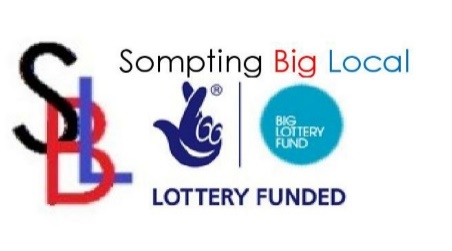 Sompting Big Local Partnership Member Application Form.We ask all applicants who wish to become a partnership member to sign an partnership agreement. This agreement sets out each member responsibilities to the SBL Partnership:  Each member has the responsibility to make themselves aware of the 17-20 plan Read and abided by all the SBL Policies and Procedures  Take a lead or contribute in one of the themed group (or support where a specific skill set is required) Promotion and raise awareness of SBL objectives and activities  Communicating with the community regarding what SBL can do for them Should always try to reflect and understand the views of the community Contribute to the granting/commissioning of projects run by SBL  Support the role of administrator in their duties such as newsletters website etc. Actively attend meetings and contribute to the decision making process (attending at least              80% of all monthly partnership meetings)  Section one: Personal Details Contact Information for Big Local use onlyWhich of the following Priority areas are you most interested in? (tick all that apply)When would be the best time for you to attend meetings?Do you belong to any other local group or organisation?What skills can you bring to the Sompting Big Local Partnership?Why do you wish to join the SBL partnership?Section two: Programme and Partnership SkillsWhat skills or Knowledge do you have? Or what would like to learn more about? (tick all that apply)Section three: Other skillsWhat skills or Knowledge do you have? Or what would like to learn more about? (tick all that apply)NameAddress:Address:Post CodePhone NumberMobile NumberEmailHealth and Well BeingActivitiesMoney MattersParks & Open SpacesFacilitiesYoung PeopleMorningAfternoonEveningYesNoNoneSomeA lotWould like to learn moreCould help teach othersWorking on the project to improve your local community Applying for funding  Developing community projectsProject managementDoing consultation with resident Managing consultation processesEquality and diversityWorking in partnership (with councils, police, housing associations etc)Knowledge of how the local council worksMarketing and PRKnowledge of local communityKnowledge of voluntary sectorMonitoring and evaluationNoneSomeA lotWould like to learn moreCould help teach othersChairing meetingsProviding secretarial duties e.g. taking minutes, writing reportsRole of TreasurerSpeaking in public Setting agendas Minute taking Giving your opinions Conflict resolution Writing reportsAble to drive minibus on a D1 licence 